The Virginia Baptist State Convention, Inc.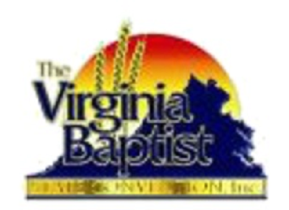 State Department of Christian EducationVBSC Virtual CLS School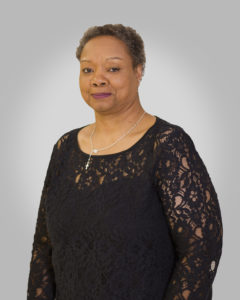 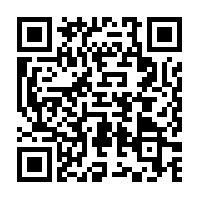 “Click Here or Scan the QR Code to Register!” Course ScheduleCOPY AND PASTE to Web Browserhttps://zoom.us/meeting/register/tJUvduiuqTIqEtTr4FMVNuErlJpXapGhfHaoVirtual Learning Orientation Seminar:September 17, 6:30PM ESTLaShell Currie and Kesha ReynoldsSeptember 24, 6:30PM EST 1001 Introduction to the BibleOctober 1, 6:30PM EST 1001 Introduction to the BibleOctober 8, 6:30PM EST 1001 Introduction to the Bible October 15, 6:30PM EST 1001 Introduction to the Bible 